Name:							      Address: 	E-Mail:									       Darmstadt, Phone:      	To theDean of the Faculty of Chemistryfor the attention of Ms. Anna Dimitrovof the Technical University of DarmstadtSubject: 	Application for acceptance as a doctoral candidateDear Dean,according to § 7 (1) and § 10 (2) of the new version of the General Regulations of the Doctoral Regulations of the Technische Universität Darmstadt, which came into force on 1 March 2018, in the version of the 8th amendment by decision of the Presidential Board of 8 February 2018, as well as the Special Regulations of the Department of Chemistry of 18.05.2011, which regulate the structure of the Doctoral Programme in Chemistry (not obligatory), I hereby apply for acceptance as a doctoral candidate.The doctoral thesis is to be conducted under the supervision of Prof. Dr. . ..............................................Mentor during the PhD: ……………………………………………………………………………………………The intended topic is: ...... ............................................................................................................................................................................................................................................................................................Doctorate Dr.-Ing. or Dr. rer. nat.	(Please delete where not applicable!)Employed at the TUDa: yes / no 	(Please delete where not applicable!)I agree that the Dean’s Office / Office for Student Affairs of the department of chemistry is allowed to store my contact information above and contact me by using it.                        yes	       no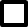 I will submit eight copies of my dissertation in documentary book binding (hardcover, no spiral binding or softcover) with the opening of the doctoral procedure.Yours sincerely,...........................................................(Signature of the applicant)---------------------------------------------------------------------The following boxes will be completed by the Office for Student AffairsI agree to be the mentor of Mr./Mrs. …………………………………..Mentor:                          ………………………………..                                                                                                                        Signature Mentor                                                                                                                                 Darmstadt,                                                                                                    Care commitment(Online registration is obligatory! Info: www.tu-darmstadt.de/promotion-registrierung)I hereby agree to the acceptance of Mr. / Mrs. ........................................................as a doctoral candidate.Supervisor: Prof. Dr. ... .......................................................                                                                                                               ………………………………..Darmstadt,                                                                                            Signature doctoral supervisorThe documents were checked in the department:Supervisor of the Master's thesis: Prof. Dr. ............................................................................Grade point average: .............................Academic degree: ........................................ of the University ..........................................................The doctoral admissions board of the Department of Chemistryagrees / disagrees with the application.Darmstadt,  …………………                                                                                                                                        …………………………………………………………..                                                                                  (The Chairman: Prof. Dr. rer. nat. Michael Reggelin)